Inspectie oordeel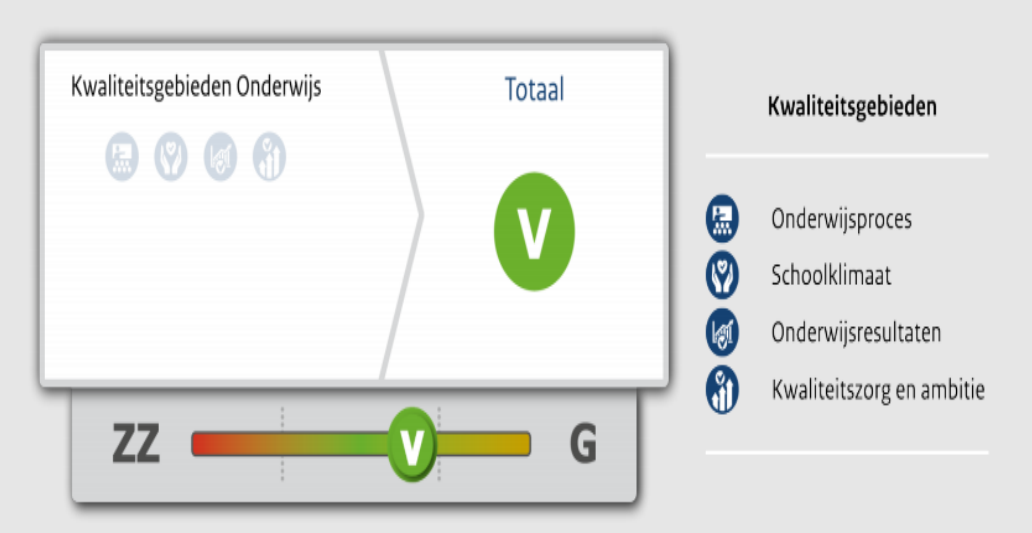 